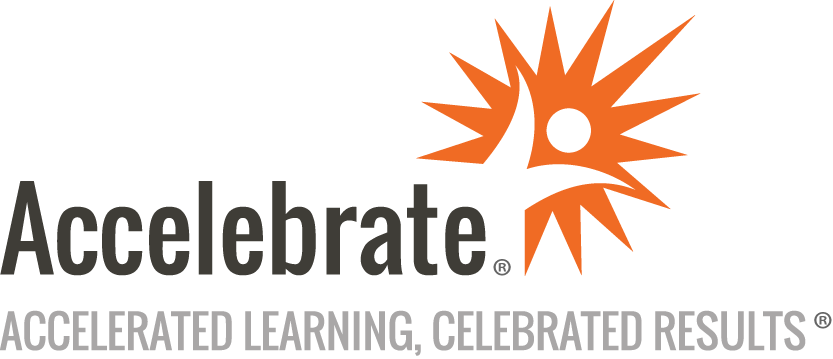 Python for Marketers with Python ExperienceCourse Number: PYTH-230
Duration: 3 daysOverviewThis Python for Marketers with Python Experience training course teaches experienced Python coders how to gather, manipulate, and analyze data using the Python programming language. Participants learn how to gather marketing data, clean it, and create compelling data visualizations. In addition, participants learn how to run A/B tests on groups of data, segment customer data, and much more.If your team does not yet know Python, we have a 5-day Python for Marketers class that includes a 2-day Python programming primer.PrerequisitesAll students must have Python programming experience.MaterialsAll Python for Marketers training students receive comprehensive courseware.Software Needed on Each Student PCAny Windows, Linux, or macOS operating systemAnaconda Python 3.6 or laterAdditional Python libraries, including seaborn, selenium, and BeautifulSoupSpyder IDE and Jupyter notebook (Comes with Anaconda)ObjectivesGather data by scraping websites and querying web APIsEffectively clean, aggregate, and manipulate dataCreate compelling data visualizationsApply statistical techniques for running A/B tests on groups of dataUse popular techniques to segment customer dataPerform regression analysis to identify factors that have an impact on topics of interestAcquire skills for performing basic analysis on text dataOutlineIntroductionScraping data from websites Connecting to websites using requests packageParsing static HTML/CSS pages using BeautifulSoup packageScraping dynamic website content using SeleniumAdvanced: Building a web spider using scrapyUsing Web APIs Collecting data from a publicly available web APINumerical Python with NumPy ND arraysNumPy operationsBroadcastingStructured arraysVectorizationData Manipulation using Pandas Series vs DataframeDatatypes in PandasImporting data: CSV/Excel/JSON/HTMLDataframe indexingSelecting subsets of dataframeCreating and deleting variablesIdentifying duplicate dataAdvanced Pandas Methods Uni and multivariate statistical summariesHandling missing dataAggregating dataPivot tablesMerging dataframesPandas string methodsData Visualization using Matplotlib and Seaborn Creating histogramsCreating bar plotsCreating box plotsCreating scatter plotsGroup-by plottingPlot formattingA/B Testing for group differences p-valuesT-testChi-squared testRegression Analysis Linear RegressionLogistic RegressionCustomer segmentation K-means clustering algorithmHierarchical clustering algorithmRFM AnalysisText Analysis Tokenizing textStopwordsCleaning and processing textCreating word cloudsNamed Entity RecognitionSentiment analysisConclusion